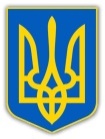 У К Р А Ї Н АХМЕЛЬНИЦЬКА ОБЛАСНА ДЕРЖАВНА АДМІНІСТРАЦІЯДЕПАРТАМЕНТ ОСВІТИ І НАУКИ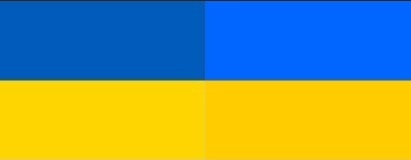 НАКАЗ        04. 09 . 2019	 		  Хмельницький			       №  312-од   Про проведення XIІ обласної учнівськоїінтернет-олімпіади з математикиу 2019/2020 навчальному роціВідповідно до Положення про Всеукраїнські учнівські Інтернет-олімпіади, затвердженого наказом Міністерства освіти і науки, молоді та спорту України від 11 червня 2012 року № 671, зареєстрованого в Міністерстві юстиції України 27 червня 2012 року за №1074/21386, з метою вдосконалення системи пошуку, підтримки обдарованої молоді та підвищення інтересу учнів до поглибленого вивчення математики,  стимулювання інтересу до оволодіння сучасними інформаційними технологіями НАКАЗУЮ: Провести XІІ обласну учнівську інтернет-олімпіаду з математики у два етапи в терміни:І ( заочний) етап –    перший тур – 01 жовтня – 10 жовтня 2019 року;другий тур –28 жовтня – 01 листопада 2019 року;ІІ (очний) етап –        30 листопада 2019 року.Затвердити склад організаційного комітету, журі та предметної комісії XІІ обласної учнівської інтернет-олімпіади з математики у 2019/2020 н.р. згідно з додатком 1,2.Провести ІІ (очний) етап обласної інтернет-олімпіади з математики 30.11.2019р. з 1000 -1300  години з урахуванням зонального розподілу міст та районів згідно з додатком 3. Рекомендувати ректору Хмельницького обласного інституту післядипломної педагогічної освіти В. Береці:4.1. Здійснити організаційне та науково-методичне забезпечення проведення XІІ обласної інтернет-олімпіади з математики.4.2. До 16 вересня 2019 року розмістити на сайті http://deltamatem.km.ua умови участі в XІІ обласній учнівській інтернет-олімпіаді з математики у 2019/2020 н. р..4.3. Скласти кошторис витрат на організацію та проведення обласної учнівської інтернет-олімпіади з математики за рахунок коштів, виділених обласним інститутом післядипломної педагогічної освіти на проведення ІІІ етапу Всеукраїнських олімпіад з базових дисциплін у 2019/2020 навчальному році. 5. Рекомендувати керівникам структурних підрозділів з питань освіти районних державних адміністрацій, органів місцевого самоврядування, завідувачам районними/міськими методичними кабінетами/центрами, директорам закладів освіти обласного підпорядкування: 5.1. Створити організаційні комітети, визначити відповідальних за організацію та проведення обласної інтернет-олімпіади з математики.5.2. Керівникам структурних підрозділів з питань освіти: Кам’янець-Подільської міської ради С.Мельник, Шепетівської міської ради Л.Тихончук, Теофіпольської районної державної адміністрації М.Мельник забезпечити умови для проведення ІІ етапу на базі визначених закладів освіти.5.3. Забезпечити участь команд районів, мiст та закладів освіти обласного підпорядкування у ІІ (очному) етапі обласної інтернет-олімпіади з математики відповідно до списків учасників визначених оргкомітетом згідно з рейтинговою таблицею.5.4. Відрядити команди учнів на ІІ (очний) етап обласної інтернет-олімпіади з математики у супроводі керівника команди.5.6. Відрядити членів журі на ІІ (очний) етап обласної інтернет-олімпіади з математики.5.7. Витрати на проїзд, харчування учасників ІІ етапу та відрядження осіб, які їх супроводжують, покласти на сторони які їх відряджають.6. Контроль за виконанням наказу покласти на заступника директора - начальника управління освітньої діяльності та організаційного забезпечення Департаменту Т. Дупляк.Директор Департаменту						Олег  ФАСОЛЯДодаток 1до наказу директора Департаменту освіти і науки  04.09.2019   №312-одСклад організаційного комітету XІІ обласної учнівськоїінтернет-олімпіади з математики у 2019/2020 навчальному роціЗаступник директора-начальник	                                           Тетяна   ДУПЛЯКуправління освітньої діяльності та організаційного забезпечення Департаменту			                                             Додаток 2до наказу директора Департаменту освіти і науки 04.09.2019   №312-одСклад журі та предметної комісії XІІ обласної учнівської інтернет-олімпіадиз математики у 2019/2020 навчальному роціЗаступник директора-начальник	                                             Тетяна ДУПЛЯКуправління освітньої діяльності та організаційного забезпечення Департаменту			                                             Додаток 3до наказу директора Департаменту освіти і науки 04.09.2018   № 345 -одЗональний розподіл міст та районів для проведення ІІ (очного) етапу обласної інтернет-олімпіади з математикиСмт Теофіполь: Білогірський, Теофіпольський райони:м. Кам’янець-Подільський: Дунаєвецький, Кам’янець-Подільський, Новоушицький, Чемеровецький райони, м.Кам’янець-Подільський, Кам’янець-Подільський ліцей з посиленою військово-фізичною підготовкою, Кам’янець-Подільський ліцей І-ІІІ ступенів «Славутинка» Хмельницької обласної ради;м. Шепетівка: Ізяславський, Полонський, Славутський, Шепетівський райони, м. Нетішин, м.Славута, м.Шепетівка, Славутський ліцей ІІ-ІІІ ступенів Хмельницької обласної ради;м. Хмельницький (місце проведення – Хмельницький обласний інститут післядипломної педагогічної освіти): Віньковецький, Волочиський, Городоцький, Деражнянський, Красилівський, Летичівський, Старокостянтинівський, Старосинявський, Хмельницький, Ярмолинецький райони, м. Старокостянтинів; м. Хмельницький, Хмельницький ліцей ІІ-ІІІ ступенів Хмельницької обласної ради.Заступник директора –	начальник управління освітньої діяльностіта організаційного забезпечення Департаменту	                       Тетяна   ДУПЛЯКГринчук Л.В.(067) 722 86 91Заступник директора – начальник управління освітньоїдіяльності та організаційного забезпечення Департаменту					                           Т. ДуплякГоловний спеціаліст відділу організаційно-нормативного забезпечення Департаменту			             Н. БлажковаПроректор Хмельницького обласногоінституту післядипломної педагогічної освіти			                  О. ПопикДУПЛЯК Тетяна Василівназаступник директора – начальник управління освітньої діяльності та організаційного забезпечення Департаменту, голова оргкомітетуБЛАЖИЄВСЬКА  Валентина Миколаївназаступник начальника управління освітньої діяльності та організаційного забезпечення – начальник відділу загальної середньої та дошкільної освіти Департаменту, заступник головиБЕРЕКА Віктор Євгенович ректор Хмельницького обласного інституту післядипломної педагогічної освітиГРИНЧУКЛюдмила Володимирівна методист Хмельницького обласного інституту післядипломної педагогічної освітиЗАРЕМБОВСЬКА Лариса Петрівнаголовний бухгалтер Хмельницького обласного інституту післядипломної педагогічної освітиПОПИК Олександр Федорович проректор Хмельницького обласного інституту післядипломної педагогічної освіти КИСІЛЬТетяна Миколаївнадоцент кафедри вищої математики та комп’ютерних застосувань Хмельницького національного університету, кандидат фізико-математичних наук, голова журіБЛАЖЕВИЧ Наталія Андріївнавчитель математики, вчитель - методист Красилівської загальноосвітньої школи І-ІІІ ступенів №2БОЙКОВалерій Володимировичвчитель математики, вчитель - методист Хмельницької середньої загальноосвітньої школи №18 І-ІІІ ступенів ім. В.Чорновола ГРИНЧУКЛюдмила Володимирівнаметодист математики Хмельницького обласного інституту післядипломної педагогічної освіти, заступник голови журіРАТУШНЯКОксана Григорівнавчитель математики, вчитель - методист Хмельницької гімназії №1 імені Володимира КрасицькогоСМІШКОГанна Станіславівнавчитель математики, вчитель - методист Хмельницького обласного ліцею-інтернату поглибленої підготовки в галузі наук, секретар журіЕксперт – консультант журіБЕДРАТЮК 
Леонід Петровичзавідувач кафедри інженерії  програмного забезпечення Хмельницького національного університету, доктор фізико-математичних наук, професор